Plenary of the Intergovernmental Science-Policy 
Platform on Biodiversity and Ecosystem ServicesNinth sessionBonn, Germany, 3–9 July 2022Item 2 (a) of the provisional agenda*Organizational matters: adoption of the agenda and organization of workAnnotated provisional agendaItem 1Opening of the sessionThe ninth session of the Plenary of the Intergovernmental Science-Policy Platform on Biodiversity and Ecosystem Services (IPBES) will be held in Bonn, Germany, from 3 to 9 July 2022. The session will begin at 10 a.m. on Sunday, 3 July 2022.Welcoming remarks are expected to be delivered by the Chair and the Executive Secretary of IPBES; a representative of the United Nations Environment Programme (UNEP), speaking also on behalf of the United Nations Development Programme (UNDP), the United Nations Educational, Scientific and Cultural Organization (UNESCO) and the Food and Agriculture Organization of the United Nations (FAO); and a representative of the Government of Germany. Regional consultations and a stakeholders’ day will be held on 2 July 2022.Item 2Organizational mattersThe rules of procedure for the Plenary of the Platform, as adopted by the Plenary in its decision IPBES-1/1 and amended in its decision IPBES-2/1, will govern the ninth session of the Plenary.Adoption of the agenda and organization of workThe Plenary may wish to adopt the agenda on the basis of the provisional agenda (IPBES/9/1).The meeting will be held in person in Bonn, Germany. It will be possible for duly registered members of delegations to view the proceedings online. Online participation will, however, be restricted to “viewer mode” and will not allow active participation in the meeting.It is suggested that deliberations take place in the form of plenary meetings. When it is deemed necessary, however, the Plenary may wish to establish working groups and contact groups to discuss specific matters.The Plenary may wish to establish a working group (working group I) to consider, under item 7 (assessing knowledge), sub-items 7 (a) (thematic assessment of the sustainable use of wild species) and 7 (b) (methodological assessment regarding the diverse conceptualization of multiple values of nature and its benefits, including biodiversity and ecosystem functions and services), and a working group (working group II) to consider sub-items 7 (c) (scoping report for a methodological assessment of the impact and dependence of business on biodiversity and nature’s contributions to people) and 7 (d) (engagement with the Intergovernmental Panel on Climate Change), as well as item 8 (building capacity, strengthening knowledge foundations and supporting policy), item 9 (improving the effectiveness of the Platform) and item 10 (requests, input and suggestions for additional elements of the rolling work programme of the Platform up to 2030). Owing to time constraints, it will be necessary to hold some meetings of these two working groups in parallel.The working groups are expected to provide a report on progress to the Plenary on Thursday, 7 July 2022, when the summary for policymakers of the assessment of the sustainable use of wild species will be considered for approval, and its chapters for acceptance, and also to provide a final report on all the other items on Saturday, 9 July 2022.In line with the practice at previous sessions of the Plenary, the Plenary may also wish to establish a contact group on item 6 (financial and budgetary arrangements for the Platform).A proposal on how the Plenary may wish to organize its work is provided in annex I to the present document and a list of documents for the session in annex II. The proposal includes the allocation of time and tasks to working and contact groups that the Plenary may wish to establish.Simultaneous interpretation into the six official languages of the United Nations will be provided for the plenary meetings and meetings of working group I indicated in annex I. Meetings of working group II and the contact group will be held in English only.Status of the membership of the PlatformThe Chair of IPBES will present information on the status of the membership of IPBES. Any State Member of the United Nations that intends to become a member of IPBES is requested to express its intent to the secretariat in an official communication from the relevant governmental authority. For example, this can take the form of a letter from the relevant Government minister of the Member State concerned. Communications from permanent missions or embassies should confirm approval from the relevant Government department in their capital.Election of officersAt its sixth session, held in Medellín, Colombia, in March 2018, the Plenary elected a Multidisciplinary Expert Panel consisting of 25 members. Paragraph 1 of rule 29 of the rules of procedure for sessions of the Plenary provides that the term of office of each Panel member is three years and is to start at the closure of the session at which he or she is elected and end at the closure of the session at which his or her successor is elected. In its decision IPBES-8/2, the Plenary decided, notwithstanding rule 29 of the rules of procedure, that the terms of office of the current members of the Multidisciplinary Expert Panel would extend until the closure of the ninth session of the Plenary, with their successors elected at that session.In line with rule 27 of the rules of procedure, the secretariat, through notification EM/2021/43 of 22 December 2021, invited members of IPBES to submit to the secretariat written nominations and accompanying curricula vitae of nominees for the Panel by 9 March 2022. The curricula vitae of all nominees submitted to the secretariat, together with the names of persons nominated and the identity of the region making the nomination, are available to members of IPBES on the IPBES website and in document IPBES/9/INF/3. According to rule 29 of the rules of procedure, members of the Panel can be re-elected for one consecutive term.Members may wish to hold interregional and intraregional consultations prior to and during the ninth session of the Plenary, with a view to the Plenary electing 25 members, to be nominated by each of the five United Nations regions in accordance with rule 26 of the rules of procedure and to ensure the overall gender and disciplinary balance of the Panel.At its seventh session, held in Paris in April and May 2019, the Plenary elected a Bureau consisting of a chair, four vice-chairs and five other officers. Paragraph 3 of rule 15 of the rules of procedure states that the term of office of a Bureau member is three years and that such term of office starts at the closure of the session at which the member is elected and ends at the closure of the session at which the member’s successor is elected. In its decision IPBES-8/2, the Plenary decided, notwithstanding rule 15 of the rules of procedure, that the term of office of the current members of the Bureau would extend until the closure of the tenth session of the Plenary, with their successors elected at that session.In August 2021, the vice-chair from the Asia-Pacific States resigned from the Bureau for personal reasons. Through notification EM/2021/34 of 24 November 2021, the secretariat invited Governments from the Asia-Pacific States to submit to the secretariat proposals for candidates and accompanying curricula vitae by 9 March 2022. The secretariat also invited Governments from the African States and Asia-Pacific States to propose, by the same date, alternate members of the Bureau, for nomination by those two regions and approval by the Plenary.The curricula vitae of all the nominees were submitted to the secretariat, together with the names of persons nominated and the identity of the region making the nomination, and are available to members of IPBES on the IPBES website and in document IPBES/9/INF/4.Further information is available in the note by the secretariat on the election of officers (IPBES/9/2).Item 3Admission of observers The Chair of the Platform will propose, on behalf of the Bureau, the list of observers admitted to the ninth session (IPBES/9/INF/5) in accordance with the decision of the Plenary at its eighth session (IPBES/8/11, para. 28) that the interim procedure for the admission of observers to sessions of the Plenary, as described in paragraph 22 of the report of the first session of the Plenary (IPBES/1/12) and applied at its second to eighth sessions, would also be applied at its ninth session. The Plenary also decided that at its ninth session it would further consider the draft policy and procedures for the admission of observers, which are set out in the annex to the note by the secretariat on the matter (IPBES/9/3).Item 4Credentials of representativesAll States members of the Platform are invited to participate fully in the session. In accordance with rule 11 of the rules of procedure, each member of IPBES is to be represented by a delegation consisting of a head of delegation and such other accredited representatives, alternate representatives and advisers as it may require.Pursuant to rule 12 of the rules of procedure, the credentials of representatives of States members of IPBES attending the session, issued by or on behalf of their Heads of State or Government or their ministers for foreign affairs consistent with each country’s policies and laws, should be submitted to the secretariat, if possible, not later than 24 hours after the opening of the session. Such credentials are required for representatives to participate in the adoption of decisions at the session.Credentials are to be submitted to the secretariat in original hard copy, either by mail by 15 June 2022 or at the registration desk by 4 July 2022. In addition, a scanned copy of the credentials, as well as other communications containing the names of representatives to the ninth session of the IPBES, such as letters and notes verbales, should be submitted by 15 June 2022 through the online platform at https://ipbes.net/ipbes-9/nomination-letters-and-credentials. Members of the delegation making use of the opportunity to view the session remotely also need to be duly registered and included in the communications.In accordance with rule 13 of the rules of procedure, the credentials of the representatives of members of IPBES will be examined by the Bureau, which will submit a report thereon to the Plenary. The Bureau will report on the outcome of its examination on Sunday, 3 July 2022, before the adoption of any decisions.Item 5Report of the Executive Secretary on progress in the implementation of the rolling work programme up to 2030Pursuant to paragraph 3, section I, of decision IPBES-8/1, on the implementation of the rolling work programme of the Platform up to 2030, the Executive Secretary, in consultation with the Multidisciplinary Expert Panel and the Bureau, has developed for consideration by the Plenary a report on progress in the implementation of the rolling work programme up to 2030 (IPBES/9/4). The report provides comprehensive information on all aspects of the implementation of the work programme.The Plenary may wish to welcome the information contained in the report and related documents, including: Information on the institutional arrangements established to operationalize technical support for the implementation of the work programme (IPBES/9/INF/6);Information on work related to assessing knowledge, including on the preparation of the assessment of the sustainable use of wild species and the assessment regarding the diverse conceptualization of multiple values of nature and its benefits, including biodiversity and ecosystem functions and services in line with paragraph 2 of section V and paragraph 3 of section VI of decision IPBES-6/1 (see IPBES/9/INF/8 and IPBES/9/INF/7); progress in the undertaking of the assessment of invasive alien species in line with paragraph 3 of section V of decision IPBES-6/1, of the thematic assessment of the interlinkages among biodiversity, water, food and health (nexus assessment) and of the thematic assessment of the underlying causes of biodiversity loss and the determinants of transformative change and options for achieving the 2050 Vision for Biodiversity (transformative change assessment) in line with paragraphs 1 and 3 of section II of decision IPBES-8/1 (see IPBES/9/INF/9); information on the process of scoping a methodological assessment of the impact and dependence of business on biodiversity and nature’s contributions to people, in response to section II of decision IPBES-7/1 (business and biodiversity assessment, see IPBES/9/INF/10); and information related to the guide on the production of assessments (see IPBES/9/INF/11);Information on work related to building capacity, strengthening knowledge foundations and supporting policy (see IPBES/9/10), including notes by the secretariat on work related to building capacity, in response to section III of decision IPBES-8/1 (IPBES/9/INF/12); work related to strengthening knowledge foundations, in response to section IV of decision IPBES-8/1, in particular on indigenous and local knowledge systems (IPBES/9/INF/13) and knowledge and data (IPBES/9/INF/14); work on supporting policy, in response to section V of decision IPBES-8/1, in particular on policy tools and methodologies (IPBES/9/INF/15) and scenarios and models (IPBES/9/INF/16);Information on work related to communicating and engaging, in particular information on the implementation of the communications and outreach strategy and the stakeholder engagement strategy, in response to decision IPBES-7/1 (IPBES/9/INF/17 and IPBES/9/INF/18);Information on work related to improving the effectiveness of the Platform (IPBES/9/INF/19, IPBES/9/INF/20, IPBES/9/INF/21 and IPBES/9/INF/22), which will be addressed under item 9;Information on the implementation of the conflict of interest policy and procedures in line with decision IPBES-3/3, annex II (see also IPBES/9/INF/23).Item 6Financial and budgetary arrangements for the PlatformIn response to decision IPBES-8/4 on financial and budgetary arrangements, the Plenary will be invited to consider a note by the secretariat on financial and budgetary arrangements for the Platform (IPBES/9/5). The note provides information on the status of cash and in-kind contributions to the Platform and on expenditures for 2021, and contains a revised budget for 2022, a budget for 2023, as well as a provisional budget for 2024, for consideration by the Plenary. Detailed information on the cost of implementing the work programme is set out in document IPBES/9/INF/24.The note by the secretariat also contains information on activities related to fundraising and the implications of the guidelines to regulate contributions to the work of the Platform from the private sector and non-governmental stakeholders set out in paragraph 7 of decision IPBES-8/4.Item 7Assessing knowledge	(a)	Thematic assessment of the sustainable use of wild speciesIn paragraph 2 of section V of decision IPBES-6/1, the Plenary approved the undertaking of the thematic assessment of the sustainable use of wild species, in accordance with the procedures for the preparation of Platform deliverables set out in annex I to decision IPBES-3/3 and as outlined in the scoping report set out in annex IV to decision IPBES-5/1.The Plenary will be invited to consider the chapters of the assessment report for acceptance (IPBES/9/INF/1) and its summary for policymakers (IPBES/9/6) for approval. An overview of the process followed for the production of the assessment is made available in document IPBES/9/INF/8.	(b)	Methodological assessment regarding the diverse conceptualization of multiple values of nature and its benefits, including biodiversity and ecosystem functions and services In paragraph 3 of section VI of decision IPBES-6/1, the Plenary approved the undertaking of the methodological assessment regarding the diverse conceptualization of multiple values of nature and its benefits, including biodiversity and ecosystem functions and services (referred to as “assessment of the diverse values and valuation of nature”), in accordance with the procedures for the preparation of Platform deliverables set out in annex I to decision IPBES-3/3 and as outlined in the scoping report set out in annex VI to decision IPBES-4/1.The Plenary will be invited to consider the chapters of the assessment report for acceptance (IPBES/9/INF/2) and its summary for policymakers (IPBES/9/7) for approval. An overview of the process followed for the production of the assessment is made available in document IPBES/9/INF/7.	(c)	Scoping report for a methodological assessment of the impact and dependence of business on biodiversity and nature’s contributions to peopleIn paragraph 4 of section II of decision IPBES-7/1, the Plenary approved the scoping process for a methodological assessment of the impact and dependence of business on biodiversity and nature’s contributions to people, in accordance with the procedures for the preparation of Platform deliverables set out in annex I to decision IPBES-3/3 and based on the initial scoping report for the assessment, set out in section IV of appendix II to document IPBES/7/6, and decided to consider conducting the assessment over a period of two years following a fast-track approach.In paragraph 6 of section II of decision IPBES-8/1, the Plenary requested the Bureau, in consultation with the Multidisciplinary Expert Panel, to review scoping processes in other bodies such as the Intergovernmental Panel on Climate Change, with a view to making proposals for streamlining future scoping processes under IPBES.The Plenary will be invited to take note of the proposals for streamlining future scoping processes under IPBES, to consider the scoping report for approval (both set out in document IPBES/9/8) and to decide to start the undertaking of the assessment following the tenth session of the Plenary. An overview of the process followed for the production of the scoping report is set out in document IPBES/9/INF/10.	(d)	Engagement with the Intergovernmental Panel on Climate ChangeIn paragraph 8 of section II of decision IPBES-8/1, the Plenary welcomed the note by the secretariat on the work on biodiversity and climate change and collaboration with the Intergovernmental Panel on Climate Change set out in document IPBES/8/6. In paragraph 9 of the same decision, the Plenary invited the Bureau of IPBES and its Executive Secretary to continue to explore with the Intergovernmental Panel on Climate Change approaches for future joint activities between the Intergovernmental Panel on Climate Change and IPBES, including those outlined in section II of the note by the secretariat on the work on biodiversity and climate change, taking into account the need for transparency of any joint activity, in conformity with the decisions of the Intergovernmental Panel on Climate Change and of IPBES and their respective policies and procedures, and requested the Executive Secretary to report to the Plenary at its ninth session on progress in that regard.In paragraph 10 of the same section of the decision, the Plenary requested the Executive Secretary to invite members to submit suggestions for thematic or methodological issues related to biodiversity and climate change that would benefit from collaboration between the Intergovernmental Panel on Climate Change and IPBES and requested the Executive Secretary to make a compilation of those submissions available to the Plenary at its ninth session. The compilation is set out in document IPBES/9/INF/26.The Plenary will be invited to take note of the report on progress set out in the note by the secretariat on engagement with the Intergovernmental Panel on Climate Change (IPBES/9/9) and to decide on further action as outlined in the note by the secretariat. Item 8	Building capacity, strengthening knowledge foundations and supporting policy	(a)	Work programme deliverables and task force workplansIn decision IPBES-7/1, the Plenary extended the mandates of the task forces on capacity-building (section III of the decision), on knowledge and data and on indigenous and local knowledge systems (section IV), and established task forces on policy tools and methodologies and on scenarios and models (section V) for the implementation of the respective objectives of the rolling work programme of IPBES up to 2030.In the same decision, the Plenary requested the task forces to develop specific deliverables for each of the priority topics set out in paragraph 8 of the work programme for consideration by the Plenary at its eighth session. In paragraph 1 of section III, paragraphs 1 and 4 of section IV and paragraphs 1 and 3 of section V of decision IPBES-8/1, the Plenary welcomed progress made by the task forces in the implementation of the respective objectives of the work programme of IPBES up to 2030, and, in paragraph 3 of section III, paragraph 6 of section IV and paragraph 5 of section V, welcomed progress made in the development of deliverables supporting objectives 2, 3 and 4, and the three initial priority topics of the work programme of IPBES up to 2030, and decided to consider those deliverables at its ninth session.The general terms of reference of the task forces, set out in annex II to decision IPBES-7/1, foresee that each task force will, among other activities, provide a regular progress report and, in consultation with the Multidisciplinary Expert Panel and the Bureau, develop and update a workplan that sets out clear milestones and deliverables with regard to the relevant topics and objectives of the rolling work programme up to 2030 for periodic consideration by the Plenary.Detailed information on work related to building capacity, strengthening knowledge foundations and supporting policy is set out in notes by the secretariat on work related to building capacity, in response to section III of decision IPBES-8/1 (IPBES/9/INF/12); work related to strengthening knowledge foundations, in response to section IV of decision IPBES-8/1, in particular on indigenous and local knowledge systems (IPBES/9/INF/13) and knowledge and data (IPBES/9/INF/14); work on supporting policy, in response to section V of decision IPBES-8/1, in particular on policy tools and methodologies (IPBES/9/INF/15) and scenarios and models (IPBES/9/INF/16).The Plenary will be invited to welcome the work programme deliverables for objectives 2, 3 and 4 of the IPBES rolling work programme up to 2030 and consider the workplans for each of the task forces for the intersessional period 2022–2023 set out in the note by the secretariat on work on building capacity, strengthening knowledge and supporting policy (IPBES/9/10).	(b)	Nature futures framework prepared by the task force on scenarios and modelsThe task force on scenarios and models, in response to its mandate to catalyse the further development of scenarios and models for future IPBES assessments (decision IPBES-7/1, annex II, section V), has prepared the “IPBES nature futures framework” as a tool to catalyse the development of positive scenarios and models of biodiversity and ecosystem services and to translate existing scenarios and models into a coherent framework to facilitate their use in future IPBES assessments.The Plenary will be invited to consider the foundations of the IPBES nature futures framework and to decide on further action as outlined in the note by the secretariat (IPBES/9/10).Item 9	Improving the effectiveness of the PlatformIn decision IPBES-7/2, the Plenary welcomed the report by the review panel on the review of the Platform at the conclusion of its first work programme (IPBES/7/INF/18), as well as the response by the Multidisciplinary Expert Panel and the Bureau (IPBES/7/INF/19) and the response by the Executive Secretary (IPBES/7/INF/20) to that report. In the same decision, the Plenary requested the Bureau, the Multidisciplinary Expert Panel and the Executive Secretary, in accordance with their respective mandates, to take the recommendations made by the review panel into account in the implementation of the rolling work programme of IPBES up to 2030 and to identify solutions and/or issues for the Plenary to consider at its eighth session. In paragraph 1 of section VI of decision IPBES-8/1, the Plenary welcomed the report by the Bureau, the Multidisciplinary Expert Panel and the Executive Secretary on progress in addressing the recommendations and, in paragraph 2, requested them, in accordance with their respective mandates, to continue to take the recommendations made by the review panel into account in the implementation of the rolling work programme of IPBES up to 2030 and report on progress to the Plenary at its ninth session, and future sessions of the Plenary, as appropriate, including on further solutions and issues.In paragraph 10 of section II of decision IPBES-7/1, the Plenary requested the Multidisciplinary Expert Panel and the Bureau to review the IPBES conceptual framework in line with objective 6 (b) of the work programme, on the review of the IPBES conceptual framework, which aims to ensure that the use and impact of the IPBES conceptual framework are reviewed to inform the evolution of the rolling work programme.In paragraph 6 of decision IPBES-8/4, on financial and budgetary arrangements, the Plenary requested the Executive Secretary, under the guidance of the Bureau, to review the lessons learned from online meetings and other online working practices, to provide proposals to improve the efficiency and effectiveness of the working arrangements of IPBES, including the implications for the budget, while responding to the need to enable the full and effective participation of members, experts and stakeholders, and to report thereon to the Plenary at its ninth session. In paragraph 3 of section VI of decision IPBES-8/1, the Plenary requested the Executive Secretary to consult the Multidisciplinary Expert Panel on aspects related to reviewing the effectiveness of the Platform in the context of that request.In paragraph 4 of section VI of decision IPBES-8/1, the Plenary requested the Bureau, the Multidisciplinary Expert Panel and the Executive Secretary, in accordance with their respective mandates, to critically review the process for the nomination and selection of experts, including the implementation of the approach to filling gaps in expertise and disciplinary, regional and gender balance, for scoping and preparing assessments and task forces, outlined in annex I to decision IPBES-4/3, including with a view to increasing the participation of practitioners in the assessment process, and to report to the Plenary at its ninth session on progress in that regard.In paragraphs 2 and 3 of section VI of decision IPBES-7/1, the Plenary requested the Executive Secretary to seek the views of members of IPBES and stakeholders on the process of reviewing the Platform at the closure of its first work programme, and requested the Bureau and the Multidisciplinary Expert Panel to review the process of reviewing the Platform at the closure of its first work programme, taking into account the views expressed by members and stakeholders. In paragraph 4, the Plenary also requested the Bureau and the Multidisciplinary Expert Panel to prepare draft terms of reference for a midterm review of IPBES, for its consideration at its ninth session.The Plenary will be invited to welcome the note by the secretariat on improving the effectiveness of the Platform (IPBES/9/11) and to provide comments on the draft terms of reference for a midterm review of IPBES under the rolling work programme up to 2030. Information on the use and impact of the IPBES conceptual framework, lessons learned on online meetings and the review of IPBES nomination and selection processes are set out in documents IPBES/9/INF/20, IPBES/9/INF/21 and IPBES/9/INF/22, respectively.Item 10Requests, input and suggestions for additional elements of the rolling work programme of the Platform up to 2030In paragraph 8 of section II of decision IPBES-7/1, the Plenary decided to reconsider, at its ninth session, the requests, inputs and suggestions received in time for consideration at that session, including for a second global assessment of biodiversity and ecosystem services and for an assessment on ecological connectivity, and requested the Executive Secretary to place the matter on the agenda of the ninth session.In paragraph 2 of the same decision, the Plenary decided to launch a call for further requests, inputs and suggestions regarding the work programme, in time for consideration by the Plenary at its tenth session, and to consider at the same session the need for and timing of further calls.The Plenary will be invited to consider the note by the secretariat on the matter (IPBES/9/12) and to decide on any further action outlined therein, including to further consider the requests for a second global assessment of biodiversity and ecosystem services and for an assessment on ecological connectivity at its tenth session, together with any requests, inputs and suggestions received in response to the call referred to in the previous paragraph.Item 11Organization of the Plenary; dates and venues of future sessions of the PlenaryIn decision IPBES-8/3, the Plenary decided that the tenth session of the Plenary would be held in April and/or May 2023 and also decided to accept with appreciation the offer by the Government of the United States of America to host the tenth session of the Plenary in Madison, Wisconsin, United States, subject to the successful conclusion of a host country agreement.The Bureau, in notification EM/2021/41 of 20 December 2021, invited members in a position to do so to consider hosting the eleventh session of the Plenary, which is scheduled to be held in 2024. Governments wishing to host the eleventh session of the Plenary are encouraged to inform the secretariat in advance of the ninth session.Relevant information, including a draft provisional agenda and organization of work for the tenth and eleventh sessions of the Plenary are set out in a note by the secretariat on the organization of work of the Plenary and dates and venues of future sessions of the Plenary (IPBES/9/13).The Plenary will be invited to decide on the date and venue of the eleventh session of the Plenary.Item 12Institutional arrangements: United Nations collaborative partnership arrangement for the work of the Platform and its secretariatFollowing the approval by the Plenary, in decision IPBES-2/8, of the collaborative partnership arrangement to establish an institutional link between the Plenary and UNEP, UNESCO, FAO and UNDP, a progress report on the arrangement is set out in a note by the secretariat on the matter (IPBES/9/INF/25) for the information of the Plenary. Item 13Adoption of the decisions and the report of the sessionHaving considered the above matters and following the presentation of the report of the Bureau on credentials, the Plenary may wish to consider adopting draft decisions that reflect the outcomes of its deliberations during the session. It may also wish to adopt the draft report of the session, as prepared by the Rapporteur. A compilation of draft decisions for the ninth session of the Plenary is set out in a note by the secretariat on the matter (IPBES/9/1/Add.2). Item 14Closure of the sessionIt is expected that the session will be closed by the Chair by 6 p.m. on Saturday, 9 July 2022.Annex IProposed organization of work for the ninth session of the Plenary of the Intergovernmental Science-Policy Platform on Biodiversity and Ecosystem ServicesAnnex IIList of working documentsList of information documents (provisional) UNITED 
NATIONS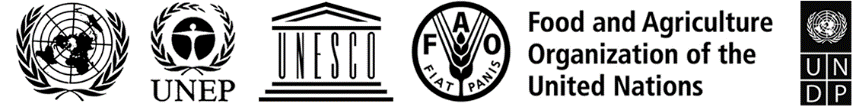 BESIPBES/9/1/Add.1IPBES/9/1/Add.1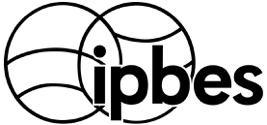 Intergovernmental Science-Policy 
Platform on Biodiversity and 
Ecosystem ServicesDistr.: General 
5 April 2022Original: EnglishDistr.: General 
5 April 2022Original: EnglishTimeSaturday2 July Sunday3 JulyMonday4 JulyMonday4 JulyTuesday5 JulyTuesday5 JulyWednesday6 JulyWednesday6 JulyThursday7 JulyThursday7 JulyFriday 8 JulyFriday 8 JulySaturday9 July8–10 a.m.Regional consultations/ stakeholder consultationsRegional 
consultationsRegional 
consultationsRegional 
consultationsRegional 
consultationsRegional 
consultationsRegional 
consultationsRegional 
consultationsRegional 
consultationsRegional 
consultationsRegional 
consultationsRegional 
consultationsRegional 
consultations10–10.30 a.m.Regional consultations/ stakeholder consultationsPlenary Items 1, 2, 3, 4 and 5Working group IItem 7 (a)Sustainable use assessmentWorking group IIItem 8Task forcesWorking group IItem 7 (a)Sustainable use assessmentWorking group IIItem 7 (c)Scoping businessWorking group IItem 7 (b)Values assessmentWorking group IIItem 10Work programme requestsWorking group IItem 7 (b)Values assessmentWorking group IIOutstanding itemsWorking group IIOutstanding itemsContact groupItem 6BudgetPlenary10.30–11 a.m.Regional consultations/ stakeholder consultationsPlenary Items 1, 2, 3, 4 and 5Working group IItem 7 (a)Sustainable use assessmentWorking group IIItem 8Task forcesWorking group IItem 7 (a)Sustainable use assessmentWorking group IIItem 7 (c)Scoping businessWorking group IItem 7 (b)Values assessmentWorking group IIItem 10Work programme requestsWorking group IItem 7 (b)Values assessmentWorking group IIOutstanding itemsWorking group IIOutstanding itemsContact groupItem 6BudgetPlenary11–11.30 a.m.Regional consultations/ stakeholder consultationsPlenary Items 1, 2, 3, 4 and 5Working group IItem 7 (a)Sustainable use assessmentWorking group IIItem 8Task forcesWorking group IItem 7 (a)Sustainable use assessmentWorking group IIItem 7 (c)Scoping businessWorking group IItem 7 (b)Values assessmentWorking group IIItem 10Work programme requestsWorking group IItem 7 (b)Values assessmentWorking group IIOutstanding itemsWorking group IIOutstanding itemsContact groupItem 6BudgetPlenary11.30 a.m.–12 noonRegional consultations/ stakeholder consultationsPlenary Items 1, 2, 3, 4 and 5Working group IItem 7 (a)Sustainable use assessmentWorking group IIItem 8Task forcesWorking group IItem 7 (a)Sustainable use assessmentWorking group IIItem 7 (c)Scoping businessWorking group IItem 7 (b)Values assessmentWorking group IIItem 10Work programme requestsWorking group IItem 7 (b)Values assessmentWorking group IIOutstanding itemsWorking group IIOutstanding itemsContact groupItem 6BudgetPlenary12 noon–12.30 p.m.Regional consultations/ stakeholder consultationsPlenary Items 1, 2, 3, 4 and 5Working group IItem 7 (a)Sustainable use assessmentWorking group IIItem 8Task forcesWorking group IItem 7 (a)Sustainable use assessmentWorking group IIItem 7 (c)Scoping businessWorking group IItem 7 (b)Values assessmentWorking group IIItem 10Work programme requestsWorking group IItem 7 (b)Values assessmentWorking group IIOutstanding itemsWorking group IIOutstanding itemsContact groupItem 6BudgetPlenary12.30–1 p.m.Regional consultations/ stakeholder consultationsPlenary Items 1, 2, 3, 4 and 5Working group IItem 7 (a)Sustainable use assessmentWorking group IIItem 8Task forcesWorking group IItem 7 (a)Sustainable use assessmentWorking group IIItem 7 (c)Scoping businessWorking group IItem 7 (b)Values assessmentWorking group IIItem 10Work programme requestsWorking group IItem 7 (b)Values assessmentWorking group IIOutstanding itemsWorking group IIOutstanding itemsContact groupItem 6BudgetPlenary1–1.30 p.m.Regional consultations/ stakeholder consultations1.30–2 p.m.Regional consultations/ stakeholder consultationsContact groupItem 6BudgetContact groupItem 6BudgetContact groupItem 6BudgetContact groupItem 6BudgetContact groupItem 6BudgetContact groupItem 6Budget2–2.30 p.m.Regional consultations/ stakeholder consultationsContact groupItem 6BudgetContact groupItem 6BudgetContact groupItem 6BudgetContact groupItem 6BudgetContact groupItem 6BudgetContact groupItem 6Budget2.30–3 p.m.Regional consultations/ stakeholder consultationsContact groupItem 6BudgetContact groupItem 6BudgetContact groupItem 6BudgetContact groupItem 6BudgetContact groupItem 6BudgetContact groupItem 6Budget3–3.30 p.m.Regional consultations/ stakeholder consultationsPlenaryItems 6 to 12Working group IItem 7 (a)Sustainable use assessmentWorking group IIItem 8Task forcesWorking group IItem 7 (a)Sustainable use assessmentWorking group IIItem 7 (c)Scoping businessWorking group IItem 7 (b)Values assessmentWorking group IIItem 7 (d)Item 9PlenaryItem 7 (a)PlenaryItem 7 (a)Contact groupItem 6BudgetContact groupItem 6BudgetPlenaryItems 2 (c), 13 and 143.30–4 p.m.Regional consultations/ stakeholder consultationsPlenaryItems 6 to 12Working group IItem 7 (a)Sustainable use assessmentWorking group IIItem 8Task forcesWorking group IItem 7 (a)Sustainable use assessmentWorking group IIItem 7 (c)Scoping businessWorking group IItem 7 (b)Values assessmentWorking group IIItem 7 (d)Item 9PlenaryItem 7 (a)PlenaryItem 7 (a)Contact groupItem 6BudgetContact groupItem 6BudgetPlenaryItems 2 (c), 13 and 144–4.30 p.m.Regional consultations/ stakeholder consultationsWorking group IItem 7 (a)Sustainable use assessmentWorking group IItem 7 (a)Sustainable use assessmentWorking group IIItem 8Task forcesWorking group IItem 7 (a)Sustainable use assessmentWorking group IIItem 7 (c)Scoping businessWorking group IItem 7 (b)Values assessmentWorking group IIItem 7 (d)Item 9PlenaryItem 7 (a)PlenaryItem 7 (a)Contact groupItem 6BudgetContact groupItem 6BudgetPlenaryItems 2 (c), 13 and 144.30–5 p.m.Regional consultations/ stakeholder consultationsWorking group IItem 7 (a)Sustainable use assessmentWorking group IItem 7 (a)Sustainable use assessmentWorking group IIItem 8Task forcesWorking group IItem 7 (a)Sustainable use assessmentWorking group IIItem 7 (c)Scoping businessWorking group IItem 7 (b)Values assessmentWorking group IIItem 7 (d)Item 9Working group IItem 7 (b)Values assessmentWorking group IItem 7 (b)Values assessmentContact groupItem 6BudgetContact groupItem 6BudgetPlenaryItems 2 (c), 13 and 145–5.30 p.m.Regional consultations/ stakeholder consultationsWorking group IItem 7 (a)Sustainable use assessmentWorking group IItem 7 (a)Sustainable use assessmentWorking group IIItem 8Task forcesWorking group IItem 7 (a)Sustainable use assessmentWorking group IIItem 7 (c)Scoping businessWorking group IItem 7 (b)Values assessmentWorking group IIItem 7 (d)Item 9Working group IItem 7 (b)Values assessmentWorking group IItem 7 (b)Values assessmentContact groupItem 6BudgetContact groupItem 6BudgetPlenaryItems 2 (c), 13 and 145.30–6 p.m.Working group IItem 7 (a)Sustainable use assessmentWorking group IItem 7 (a)Sustainable use assessmentWorking group IIItem 8Task forcesWorking group IItem 7 (a)Sustainable use assessmentWorking group IIItem 7 (c)Scoping businessWorking group IItem 7 (b)Values assessmentWorking group IIItem 7 (d)Item 9Working group IItem 7 (b)Values assessmentWorking group IItem 7 (b)Values assessmentContact groupItem 6BudgetContact groupItem 6BudgetPlenaryItems 2 (c), 13 and 146–6.30 p.m.Opening reception6.30–7 p.m.Opening reception7–7.30 p.m.Opening reception7.30–8 p.m.Opening reception(Pending items)(Pending items)(Pending items)(Pending items)Working group IItem 7 (b)Values assessmentWorking group IItem 7 (b)Values assessment(Pending items)(Pending items)(Document preparation)(Document preparation)8–8.30 p.m.Opening reception(Pending items)(Pending items)(Pending items)(Pending items)Working group IItem 7 (b)Values assessmentWorking group IItem 7 (b)Values assessment(Pending items)(Pending items)(Document preparation)(Document preparation)8.30–9 p.m.Opening reception(Pending items)(Pending items)(Pending items)(Pending items)Working group IItem 7 (b)Values assessmentWorking group IItem 7 (b)Values assessment(Pending items)(Pending items)(Document preparation)(Document preparation)9–9.30 p.m.(Pending items)(Pending items)(Pending items)(Pending items)Working group IItem 7 (b)Values assessmentWorking group IItem 7 (b)Values assessment(Pending items)(Pending items)(Document preparation)(Document preparation)9.30–10 p.m.(Pending items)(Pending items)(Pending items)(Pending items)Working group IItem 7 (b)Values assessmentWorking group IItem 7 (b)Values assessment(Pending items)(Pending items)(Document preparation)(Document preparation)10–10.30 p.m.(Pending items)(Pending items)(Pending items)(Pending items)Working group IItem 7 (b)Values assessmentWorking group IItem 7 (b)Values assessment(Pending items)(Pending items)(Document preparation)(Document preparation)SymbolTitleAgenda itemIPBES/9/1Provisional agenda2 (a)IPBES/9/1/Add.1Annotated provisional agenda2 (a)IPBES/9/1/Add.2Draft decisions for the ninth session of the Plenary of the Intergovernmental Science-Policy Platform on Biodiversity and Ecosystem Services13IPBES/9/2Election of officers2 (c)IPBES/9/3Draft policy and procedures for the admission of observers3IPBES/9/4Report of the Executive Secretary on progress in the implementation of the rolling work programme up to 20305IPBES/9/5Financial and budgetary arrangements for the Intergovernmental Science-Policy Platform on Biodiversity and Ecosystem Services6IPBES/9/6Summary for policymakers of the thematic assessment of the sustainable use of wild species7 (a)IPBES/9/7Summary for policymakers of the methodological assessment regarding the diverse conceptualization of multiple values of nature and its benefits, including biodiversity and ecosystem functions and services (assessment of the diverse values and valuation of nature)7 (b)IPBES/9/8Scoping report for a methodological assessment of the impact and dependence of business on biodiversity and nature’s contributions to people and proposals for streamlining future scoping processes under the Platform7 (c)IPBES/9/9Engagement with the Intergovernmental Panel on Climate Change7 (d)IPBES/9/10Work on building capacity, strengthening knowledge foundations and supporting policy8IPBES/9/11Improving the effectiveness of the Platform9IPBES/9/12Requests, input and suggestions for additional elements of the rolling work programme of the Platform up to 203010IPBES/9/13Organization of work of the Plenary and dates and venues of future sessions of the Plenary11SymbolTitleAgenda itemIPBES/9/INF/1Chapters of the thematic assessment of the sustainable use of wild species7 (a)IPBES/9/INF/2Chapters of the methodological assessment regarding the diverse conceptualization of multiple values of nature and its benefits, including biodiversity and ecosystem functions and services (assessment of the diverse values and valuation of nature)7 (b)IPBES/9/INF/3Candidates for the Multidisciplinary Expert Panel2 (c)IPBES/9/INF/4Candidates for the Bureau (Vice Chair from Asia-Pacific and alternate members)2 (c)IPBES/9/INF/5List of observers admitted to previous sessions of the Plenary and admission of new observers to the ninth session3IPBES/9/INF/6Information on the institutional arrangements established for the provision of technical support for the implementation of the work programme5IPBES/9/INF/7Overview of the process followed for the preparation of the methodological assessment regarding the diverse conceptualization of multiple values of nature and its benefits, including biodiversity and ecosystem functions and services (assessment of the diverse values and valuation of nature)7 (b)IPBES/9/INF/8Overview of the process followed for the preparation of the thematic assessment of the sustainable use of wild species7 (a)IPBES/9/INF/9Information on progress in the preparation of the thematic assessment of invasive alien species, the thematic assessment of the interlinkages among biodiversity, water, food and health (nexus assessment) and the thematic assessment of the underlying causes of biodiversity loss and the determinants of transformative change and options for achieving the 2050 Vision for Biodiversity (transformative change assessment)5IPBES/9/INF/10Overview of the process followed for the preparation of the scoping report for the methodological assessment of the impact and dependence of business on biodiversity and nature’s contributions to people 7 (c)IPBES/9/INF/11Information related to the guide on the production of assessments5IPBES/9/INF/12Information on work related to building capacity8 (a)IPBES/9/INF/13Information on enhanced recognition of and work with indigenous and local knowledge systems8 (a)IPBES/9/INF/14Information on advanced work on knowledge and data8 (a)IPBES/9/INF/15Information on advanced work on policy instruments, policy support tools and methodologies8 (a)IPBES/9/INF/16Information on advanced work on scenarios and models of biodiversity and ecosystem functions and services8 (a)IPBES/9/INF/17Information on strengthened communication5IPBES/9/INF/18Information on strengthened engagement of stakeholders5IPBES/9/INF/19Overview of responses by the Multidisciplinary Expert Panel, the Bureau and the Executive Secretary to the recommendations set out in the report on the review of the Platform at the end of its first work programme9IPBES/9/INF/20Use and impact of the IPBES conceptual framework 9IPBES/9/INF/21Lessons learned from online meetings and other online working practices9IPBES/9/INF/22Review of the IPBES nomination and selection processes9IPBES/9/INF/23Implementation of the conflict-of-interest policy for the Intergovernmental Science-Policy Platform on Biodiversity and Ecosystem Services5IPBES/9/INF/24Financial and budgetary arrangements for the Platform: detailed cost of the implementation of the work programme6IPBES/9/INF/25Progress report on the United Nations collaborative partnership arrangement12IPBES/9/INF/26Compilation of suggestions from IPBES members for thematic or methodological issues related to biodiversity and climate change which would benefit from collaboration between the Intergovernmental Panel on Climate Change and IPBES7 (d)